Муниципальное автономное учреждение дополнительного образованияЗАТО Северск«Детская школа искусств»Программа по учебному предметуПО.01.УП.01.ВОКАЛЬНЫЙ АНСАМБЛЬдополнительной  общеразвивающей  программы в области музыкального искусства«ЭСТРАДНОЕ ПЕНИЕ»предметная область	ПО.01. ИСПОЛНИТЕЛЬСКАЯ  ПОДГОТОВКАСрок обучения 3 годаЗАТО Северск, 2020Структура программы учебного предметаI.	Пояснительная записка							- Характеристика учебного предмета, его место и роль в образовательном процессе.-  Срок реализации учебного предмета.- Объем учебного времени, предусмотренный учебным планом образовательного   учреждения на реализацию учебного предмета.- Сведения о затратах учебного времени. - Форма проведения учебных аудиторных занятий.- Цель и задачи учебного предмета.- Структура программы учебного предмета.- Методы обучения. - Описание материально-технических условий реализации учебного предмета.II.	Содержание учебного предмета						- Учебно-тематический план.- Годовые требования.III.	Требования к уровню подготовки обучающихся			- Требования к уровню подготовки на различных этапах обучения.IV.	Формы и методы контроля, система оценок 				 - Аттестация: цели, виды, форма, содержание.- Критерии оценок.V.	Методическое обеспечение учебного процесса			VI.	Список   литературы 	- Список методической литературы.- Список нотной литературы.I. Пояснительная записка1. Характеристика учебного предмета, его место и роль в образовательном процессеПрограмма учебного предмета «Вокальный  ансамбль» разработана на основе «Рекомендаций по организации образовательной и методической деятельности при реализации общеразвивающих программ в области искусств», направленных письмом Министерства культуры Российской Федерации от 21.11.2013 №191-01-39/06-ГИ, примерной программы «Вокальный ансамбль» (Москва, 2012 г.), а также с учетом многолетнего педагогического опыта в области  музыкального   искусства.Учебный предмет «Вокальный ансамбль» направлен на приобретение детьми знаний, умений и навыков в области эстрадного пения, на эстетическое воспитание и художественное образование, духовно-нравственное развитие ученика, на овладение детьми духовными и культурными ценностями народов мира и Российской Федерации.2. Срок реализации учебного предмета          Срок освоения программы  учебного предмета «Вокальный ансамбль»  для детей, поступивших в первый класс МАУДО ДШИ в возрасте от пяти до семи лет, составляет 3 года. 3. Объем учебного времени, предусмотренный учебным планом образовательного учреждения на реализацию учебного предмета «Вокальный ансамбль»:4. Форма проведения аудиторного занятия – мелкогрупповой урок.  Продолжительность урока –  40  минут.5.  Цель и задачи учебного предметаЦель:   - приобщение обучающихся к вокальному искусству, развитие их творческих способностей и  приобретение начальных профессиональных навыков.Задачи:- сформировать и развить умение грамотного исполнения музыкальных произведений различных жанров и стилей в составе вокального ансамбля;- развить навыки  восприятия  и использования элементов музыкального языка;- освоить  художественно-исполнительские возможности певческого голоса;- приобрести знания вокальной терминологии;- приобрести навыки по использованию музыкально-исполнительских средств выразительности, выполнению  анализа исполняемых произведений, использованию художественно оправданных технических приемов; - формировать и развить музыкальный слух, вокально-певческое дыхание, чистоты певческой интонации;-развить  музыкальную  память, гибкий мелодический , ладогармонический , тембровый  слух;- развить  навыки  публичных выступлений. 	 6.  Обоснование структуры учебного предмета Программа содержит следующие разделы, отражающие основные характеристики учебного процесса:сведения о затратах учебного времени, предусмотренного на освоение учебного предмета;распределение учебного материала по годам обучения;описание дидактических единиц учебного предмета;требования к уровню подготовки обучающихся;формы и методы контроля, система оценок;методическое обеспечение учебного процесса.В соответствии с данными направлениями строится основной раздел программы "Содержание учебного предмета". 7. Методы обученияДля достижения поставленной цели и реализации задач предмета используются следующие методы обучения:словесный (объяснение, разбор, анализ музыкального материала);наглядный (показ, демонстрация отдельных частей и всего произведения); практический (воспроизводящие и творческие упражнения, деление целого произведения на более мелкие части для подробной проработки и последующая организация целого, репетиционные занятия);прослушивание записей выдающихся вокальных  коллективов  и  посещение концертов для повышения общего уровня развития обучающихся;применение    индивидуального    подхода   к   каждому  ученику с учетом возрастных особенностей, работоспособности и уровня подготовки.Предложенные методы работы с вокалистами в рамках общеразвивающей  программы являются наиболее продуктивными при реализации поставленных целей и задач учебного предмета и основаны на проверенных методиках. 8. Описание материально-технических условий реализации учебного предмета Материально-техническая база Детской школы искусств  соответствует  санитарным и противопожарным нормам, нормам охраны труда. 1.Учебнная аудитории для реализации учебного  предмета«Вокальный ансамбль»В МАУДО ДШИ 3 концертных зала с концертными роялями, звукотехническим и световым оборудованием:- корпус № 1 –  2 концертных зала  (Большой зал на 380 посадочных мест, Малый зал на 50 посадочных мест);- корпус № 2 –  1 концертный зал  (Зрительный зал на 200 посадочных мест).Концертные залыРеализация программы учебного предмета «Вокальный  ансамбль»   обеспечивается доступом каждого учащегося  к  библиотечному фонду. Библиотечный фонд Учреждения  укомплектован печатными изданиями основной, дополнительной учебной и учебно-методической литературой, в том числе, изданиями, поступившими в библиотечный фонд Учреждения  за последние 5 лет.В Учреждении  соблюдаются своевременные  сроки  текущего  и  капитального  ремонта  учебных помещений, создаются условия для содержания, своевременного обслуживания и ремонта музыкальных инструментов. МАУДО ДШИ  обеспечивает выступления учебных хоровых коллективов сценическими костюмами. II. Содержание учебного предметаУчебно-тематический планАудиторная нагрузка по учебному   предмету      распределяется    по     годам  обучения с учетом общего объема аудиторного времени, предусмотренного учебным планом МАУДО ДШИ.Объем времени на самостоятельную работу обучающихся по каждому учебному предмету определяется с учетом сложившихся педагогических традиций, методической целесообразности и индивидуальных способностей ученика. Самостоятельная работа учащегося включает в себя следующие виды внеаудиторной деятельности: -   посещение концертов; - участие обучающихся в творческих мероприятиях и культурно-просветительской деятельности;-   выучивания репертуара наизусть и других творческих видов работ.Годовые требования1 год обученияУглубленное изучение вокально-технических особенностей ансамблевого исполнительства. Формирование правильного певческого синхронного дыхания, воспитание вокального слуха и контроль над ним, правильное певческое формирование гласных в сочетании с согласными звуками.Слуховое осознание чистой интонации ансамблевого пения. Работа над артикуляцией и дикцией.В течение года учащиеся должны освоить и разучить 4-5 произведений различного характера и содержания. Перечень произведений1.2.3. и.т.д.2  год  обученияУкрепление навыков и разностороннее воспитание музыкально-певческих особенностей ансамблевого исполнения. Работы над основополагающими моментами ансамблевого пения: чистое интонирование,  четкая дикция, ясная артикуляция. Обучение умению соблюдать в процессе исполнения певческую установку, правильное звукообразование. Работа над подвижностью и гибкостью голоса каждого из участников ансамбля.      Эмоциональное исполнение, понимание смысловых акцентов текста, кульминационных точек в содержании песни. Развитие  гармонического  и мелодического слуха, яркости и эмоциональности исполнения.  В течение года учащиеся  должны  разучить 4-5 произведений различного характера и содержания. Перечень произведений1.2.3. и.т.д.3  год обучения Продолжается работа над правильной артикуляцией и четкой дикцией. Выравнивание звучности гласных, исполнения вокальных произведений. Обучение пластичности ведения звука, внесение в исполнение элементы художественного творчества, чувствование движение мелодии, динамику. В течение года учащиеся должны освоить 6-7  произведений различного характера и содержания. Перечень произведений1.2.3. и.т.д.III.	Требования к уровню подготовки обучающихсяРезультатом освоения программы учебного предмета «Вокальный ансамбль» является: - наличие у учащегося интереса к вокальному искусству, коллективному музыкальному исполнительству;- умение разучивать и грамотно исполнять в составе вокального ансамбля, музыкальные произведения  различных жанров и стилей;- знание вокальной терминологии;- умение передавать авторский замысел музыкального произведения;- знание художественно-исполнительских возможностей певческого голоса;– наличие музыкальной памяти, развитого мелодического, ладогармонического, тембрового слуха;– наличие навыков концертной работы в качестве участника ансамбля. Основные показатели эффективности реализации данной  программы:высокий уровень мотивации обучающихся к вокальному исполнительству;творческая самореализация обучающихся, участие ансамбля  в концертно-массовых мероприятиях.  IV.	Формы и методы контроля, система оценокАттестация: цели, виды, форма, содержание	Контроль знаний, умений и навыков обучающихся обеспечивает оперативное управление учебным процессом и выполняет обучающую, проверочную, воспитательную и корректирующую функции. В ДШИ  действуют следующие виды контроля и учёта успеваемости:  - текущий контроль;-  промежуточная аттестация; -  итоговая аттестация. Текущий контроль знаний и умений осуществляется в рамках урока в целях оперативного контроля за успехами обучающихся.Промежуточная аттестация является основной формой контроля учебной работы обучающихся по дополнительным общеразвивающим  программам в области искусств и проводится с целью определения:- качества реализации образовательного процесса;- качества теоретической и практической подготовки по учебному предмету;- уровня знаний, умений и навыков, сформированных у учащегося на определённом этапе обучения.Основной формой  промежуточной аттестации является: контрольный урок. В соответствии с рекомендациями  по организации образовательной и методической деятельности при реализации общеразвивающих программ в области искусств  промежуточная аттестация проходит в виде выступлений на контрольных уроках, концертах, исполнения концертных программ.Контрольные прослушивания проводятся в соответствии с графиком проведения. Выступления обучающихся оцениваются характеристикой, в которой отражаются достигнутые успехи и имеющиеся недостатки.Итоговая аттестация проводится в форме отчетного концерта. При прохождении итоговой аттестации выпускник должен продемонстрировать знания, умения и навыки в соответствии с программными требованиями, в том числе:- навыки коллективного хорового исполнительского творчества;- исполнения вокальных ансамблевых произведений   отечественной музыки;- знание профессиональной терминологии;По итогам отчетного концерта выставляется оценка «отлично», «хорошо», «удовлетворительно», «неудовлетворительно».Для итоговой аттестации  по предмету «Вокальный ансамбль» создан фонд оценочных средств.График промежуточной и итоговой аттестации	Критерии оценок текущего контроля успеваемости и промежуточной и аттестации  обучающихсяОценка «5» («отлично»):-  артистичное поведение на сцене;-  увлечённость исполнением;-  художественное исполнение средств музыкальной выразительности в соответствии с содержанием музыкального произведения;-  слуховой контроль собственного исполнения; -  свободное владение специфическими технологическими видами исполнения;-  выразительность интонирования; -  единство темпа;-  ясность ритмической пульсации;-  яркое динамическое разнообразие.Оценка «4» («хорошо»):-  незначительная нестабильность психологического поведения на сцене;-  недостаточный слуховой контроль собственного исполнения;  -  выразительность интонирования;-  попытка передачи динамического разнообразия; -  единство темпа.Оценка «3» («удовлетворительно»):-  неустойчивое психологическое состояние на сцене;-  слабый слуховой контроль собственного исполнения;-  темпо - ритмическая неорганизованность;-  слабое реагирование на изменения фактуры, артикуляционных штрихов;-  однообразие и монотонность звучания.V.	Методическое обеспечение учебного процессаУчебный предмет «Вокальный ансамбль» ставит перед собой цель - приобщение обучающихся к сокровищам национальной и мировой музыкальной культуры, их музыкально-эстетическое воспитание и развитие. В ансамбле закрепляются навыки певческой установки. Особое внимание уделяется правильному равномерному дыханию, которое является основой интонационной чистоты звучания, продолжительности и динамики звука. Ровность, единая манера формирования гласных, четкое и определенное звучание согласных играют важную роль в активном формировании звука, смысловой нагрузки слова.Пение в вокальном ансамбле дисциплинирует его участников, воспитывает в них чувство ответственности и трудолюбия. Участники коллектива должны осознавать сложность пения в ансамбле, когда от каждого зависит точность и чистота исполнения, единство тембра, освоение единой манеры, умение слышать свой голос и голоса других участников, не выделяться из общего звучания в процессе исполнения. Результатом создания качественного ансамблевого звучания должно стать умение певца подчинить свою индивидуальность задачам коллектива.Вокальная работа в ансамбле имеет свои особенности, которые включают в себя: чистое интонирование, слитность звучания голосов, ансамбль, строй, единую манеру звукообразования и звуковедения, организацию певческого дыхания и вокальной позиции звука, четкую дикцию и другое. Эстетическим критерием оценки художественного исполнения в ансамбле является разнообразие и тонкость нюансировки, принцип динамического контраста, единый эмоциональный настрой. Как показывает практика, у каждого преподавателя в процессе педагогической деятельности формируются свои методы работы, однако важно, чтобы результатом обучения было развитие умений и навыков обучающихся, повышение их музыкальной культуры и образованности, накопление музыкальных впечатлений, формирование таких качеств, как творческая активность, фантазия, воображение, впечатлительность.Особенностью работы в классе вокального ансамбля является необходимость применения принципа индивидуального подхода к каждому участнику коллектива.  Это обусловливается многообразием природных индивидуальных различий. Отсюда наблюдающееся в практике разнообразие приемов и методов обучения в зависимости от тех или иных задач по воспитанию и развитию учащегося и его голоса. Работа в ансамбле предполагает планомерное усложнение репертуара, которое заключается в разнообразии гармонической и ритмической ткани, расширении и углублении стилистики и содержания произведений.Одним из современных направлений музыкальной педагогики является развивающее обучение. Работая в этом направлении, преподаватель должен выбрать главной целью своей деятельности - развитие музыкального мышления учащегося. В начальный период обучения необходимо учить учащегося чувствовать и понимать краски и смысл отдельного звука, интонации, фразы, мелодического оборота темы, отдельной части музыкального произведения и т.д., а затем, со временем – учить передавать средствами музыкальной выразительности  различные настроения, характеры, мысли, чувства.Необходимо осуществлять постоянную, тесную связь с родителями, информировать о состоянии обучения их ребенка, что положительно скажется на учебном процессе. В беседах с родителями важно подчёркивать необходимость системной подготовки к занятиям музыкой, поддержки стремления ребёнка к прекрасному, к духовности и культуре.Очень важна работа по воспитанию сценического самочувствия обучающихся. Дело педагога – развить у коллектива вокального ансамбля увлеченный коллектив единомышленников, для которых  пение в ансамбле является важной духовной потребностью. Ясность исполнительского замысла, отточенность текста и выразительных средств, глубокая сосредоточенность – залог успешного концертного выступления.   При формировании вокального ансамбля преподаватель должен руководствоваться следующими принципами: уравновешенность вокальных партий, слияние голосов по  тембрам, диапазон каждого участника ансамбля, владение четкой дикцией, гибким эмоциональным восприятием музыки. Подготовка обучающихся для ансамблевого исполнительства должна осуществляться с учетом индивидуальных особенностей личности: психофизиологических, эмоциональных, интеллектуальных.Учитывая физиологические и возрастные особенности развития мальчиков, методы вокального воспитания и формирования их голоса имеют свою специфику. На певческие возможности мальчиков оказывает большое влияние их физическое развитие. У ребят младшего возраста физиологические возможности более ограничены, что сказывается на дикции, длительности дыхания и т.д. VI.	Список литературыСписок методической литературы1. Алиев, Ю.Б. Настольная книга школьного учителя-музыканта [Текст]: учеб. для вузов / Ю.Б. Алиев. -  М.,2000.- 140 с.2. Архипова, И.К. Когда пение судьба [Текст] / И.К. Архипова // Правда. - 1978. -  25 декабря.3. Аспелунд,  Д.Д. Развитие певца и его голоса [Текст]: учеб. для вузов / Д.Д. Аспелунд. -  М., 1952.- 157 с.4. Бершадская, Т.С. Основные композиционные закономерности многоголосия русской народной (крестьянской) песни [Текст] / Т.С. Бершадская.  -  Л.: Музгиз, 1961.-156с.5. Вайкль, Б. О пении и прочем умении [Текст] / Б. Вайкль - М.: Аграф, 2000. – 224 с.6. Венгрус, JI.A. Пение и "фундамент музыкальности" [Текст] : монография / Л. А. Венгрус  -  М-во образования Рос. Федерации, Новгор. гос. ун-т им. Ярослава Мудрого. - Великий Новгород: НовГУ, 2000. - 204 с. 7. Вербов, А.М. Техника постановки голоса [Текст] / А.М. Вербов. -  2-е изд. М.,1961. – 17 с.8. Гладков, Б.В., О полетности сценического голоса [Текст]: Б.В. Гладков, М.П. Пронина  // Теория и практика сценической речи. Вып.2. СПб., 1992.1. С.70-81.
9. Глинка, М. И. Упражнения для усовершенствования голоса [Текст] / М.И. Глинка -  полн. собр.соч. - М.: Госмузиздат., 1963. 113с., с.59 - 62.10. Голубев, П.В. Советы молодым педагогам-вокалистам [Текст] / П.В. Голубев. -  М., 1956. - 180 с.11. Датский, А.А. Воспитание основ вокального исполнительства на начальном этапе обучения [Текст]/ А.А. Датский // Профессиональная направленность музыкального образования в педвузе.- Вып. 1.- Саратов, 1978. С.50 - 54.
12. Дмитриев, Л.Б. Голосообразование у певцов – Большой зал (505,2 м2)/ Л.Б. Дмитриев. -  М.: Музгиз, 1962. - 55 с.13. Дмитриев, Л.Б. Основы вокальной методики [Текст]: вокальное пособие  / Л.Б. Дмитриев. -  М., -  1996. – 674 с.14. Емельянов, В.В. Фонопедический метод развития голоса : уровни обучения, последовательность введения упражнений [Текст] : методическое пособие / В.В. Емельянов. – Самара, 1997. – 30 с.15. Клипп, О.Я. Постановка голоса эстрадного певца [Текст] : учебно-методическое пособие / О.Я. Клипп. – М. : МПГУ, 2003. – 18 с.16. Стулова, Г.П. Развитие детского голоса в процессе обучения детей пению [Текст]: учеб. пособие / Г.П. Стулова. – Москва: Изд-во «Прометей»  МПГУ им. В.И. Ленина, 1992. -  270 с.17. Теплов, Б.М. Психология музыкальных способностей [Текст]:  монография / Б.М. Теплов. -  Москва: Изд-во Академии  педагогических наук, 1947. – 335 с.18.  Хрестоматия для начального обучения сольному пению XVI –XIX вв. Произведения русских и зарубежных композиторов [Ноты] / Сост. Т.Д. Смелкова. – М. : Музыкальный Клондайк ,  2008. –  77 с.Список нотной литературы1. Бандина, А. «Школа хорового пения» [Ноты]: Вып. 1:  / А. Бандина, В. Попов, Л. Тихеева. - М.: Музыка, 1966. – 207 с. 2.  Двенадцать русских песен [Ноты] : для хора без сопровождения / в обраб. А. Ларина. - Москва : Музыка, 2008. - 80 с. 3. День песни [Ноты] : песни для голоса в сопровождении фортепиано (гитарой) / сост. В. Я. Лазарев. - Москва: Советский композитор,  Вып. 4. - 1985. - 119 с.2. Детские и юношеские хоры. Композиторы - классики детям. Пение в сопровождении фортепиано [Ноты] / сост. Н.М.Гродзенская. - М.: Музыка,1979. – 38 c.3.  Весна идет. Песни, романсы, хоры на стихи Ф. Тютчева, А. Толстого, А. Майкова, А. Фета [Ноты]: для шк. возраста. - М. : Музыка, 1976. - 74 с.4. Зацарный, Ю.А. "Мой край задумчивый и нежный" [Ноты] : вокальные сочинения : избранное : [для голоса, хора] / Ю. А. Зацарный ; на стихи С. А. Есенина ; Моск. гос. ун-т культуры и искусств, Моск. гос. музей С. А. Есенина. - Москва : [б. и.], 2012. - 56 с.5. Зеленый шум : хоры, песни и романсы на стихи Н. А. Некрасова для среднего и старшего школьного возраста /  - Москва : Музгиз, 1963. - 64 с.6. Избранные песни для детей: песни и хоры для детей [Ноты] : в сопровождении фортепиано / сост. Г. Е. Левкодимов. - М. : Советский композитор, 1990. - 88 с.7. Кораблик [Ноты] : песни и хоры в сопровождении фортепиано. - Москва : Сов. композитор, 1985. - 64 с.8. Мальчишки. Песни и хоры из репертуара хоровой капеллы мальчиков г. Горького / Л. Сивукин, и В. Попов. – Москва : Сов. композитор, 1976. - 71 с. 9.  Песни и хоры: без сопровождения и в сопровождении баяна [Ноты]  / сост. В. И. Клюев. - Москва: Советский композитор, 1987. - 56 с.10. Романтика [Ноты]: вокальные ансамбли для юношества: пение в сопровожд. фортепиано / сост. Я. И. Дубравин. - М. : Музыка, 1973. – 47 с.11.Улицы мира [Ноты]: пение в сопровождении фортепиано и без сопровождения / составление В. Моделя. - М. : Музыка, 1977. - 62 с. 12. Хоровые миниатюры [Ноты] : [без сопровожд.] /  сост. Ю. А. Фалик. - Санкт-Петербург : Композитор. Санкт-Петербург, 2007. - 79 с.ОДОБРЕНО Методическим советомМуниципального автономного учреждения дополнительного образования ЗАТО Северск«Детская школа искусств»протокол № 04от .20.04.2020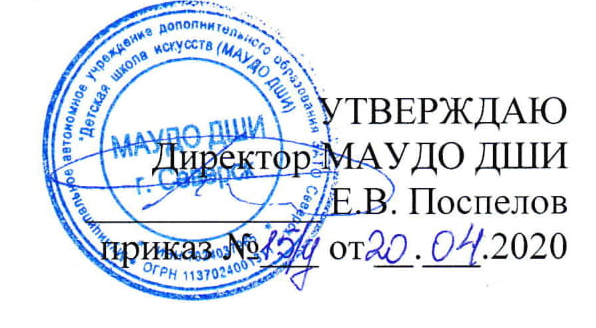 Составитель: М.В. Королевазам. директора по МР и ПД,преподаватель вокально-хоровых дисциплин МАУДО ДШИ Рецензент:      Е.П. Скорниченкометодист МАУДО ДШИ,преподаватель вокально-хоровых дисциплин высшей квалификационной категорииСрок обучения/класс1 – 3 годаМаксимальная учебная нагрузка (в часах)270,5Количество часов на аудиторные занятия208Количество часов на внеаудиторную(самостоятельную) работу62,5Учебная аудиторияПлощадь(м2)ОснащениеКорпус № 2Корпус № 2Корпус № 2№ 20458,4- пианино;- музыкальный центр;- компьютер;- стол письменный;- стулья;- шкафы;- фонотека;-  учебная, нотная и учебно-методическая литература;- сценические костюмы для концертных и конкурсных выступлений.Наименование оборудованияМесто расположенияМесто расположенияКол-воКонцертный рояльКорпус № 1Корпус № 2Большой залМалый залЗрительный зал5 шт.НоутбукКорпус № 1Корпус № 2Большой залМалый залЗрительный зал2 шт.Студийный микрофонКорпус № 1Большой залМалый зал4 шт.Радиосистема с головной гарнитуройКорпус № 2Зрительный зал4 шт.Микрофонная системабеспроводнаяКорпус № 1Большой залМалый зал1 шт.Микшерный пультКорпус № 1Большой залМалый зал1 шт.Звукотехнический комплексКорпус № 1Большой залМалый зал1 шт.Акустическая  системаКорпус № 1Большой залМалый зал1 шт.Активная 2-полосная акустическая система Корпус № 2Зрительный зал2 шт.Акустическая система  пассивная Корпус № 2Зрительный зал2 шт.Акустическая система пассивная Корпус № 2Зрительный зал2 шт.Активный 18’ сабвуфер, усилительный модульКорпус № 2Зрительный зал2 шт.Аналоговый кассетный рекордерКорпус № 2Зрительный зал1 шт.Проигрыватель рекордерКорпус № 2Зрительный зал2 шт.ЭквалайзерКорпус № 2Зрительный зал2 шт.Блок питания 6-канальныйКорпус № 2Зрительный зал2 шт.Компрессор-лимитер экспандерКорпус № 2Зрительный зал2 шт.Контролер Активных Акустических системКорпус № 2Зрительный зал1 шт.Кроссовер (стерео)Корпус № 2Зрительный зал1 шт.Подавитель акустической обратной связиКорпус № 2Зрительный зал2 шт.Процессор эффектовКорпус № 2Зрительный зал1 шт.Радиомикрофон одноантенный (пара)Корпус № 2Зрительный зал1 шт.Радиосистема SHUREКорпус № 2Зрительный зал3 шт.Радиосистема беспроводнаяКорпус № 2Зрительный зал6 шт.УсилительКорпус № 2Зрительный зал2 шт.Световое оборудование (комплект)Корпус № 1Корпус № 2Большой залЗрительный зал2 шт.Подставки для хораКорпус № 1Корпус № 2Большой залЗрительный залкомплектВид учебной работы, учебной нагрузкиРаспределение по годам обученияРаспределение по годам обученияРаспределение по годам обученияВид учебной работы, учебной нагрузки123Количество недель343535Недельная  нагрузка в часах222Максимальная учебная нагрузка (на весь период обучения, в часах)88,59191Количество часов на аудиторные занятия687070Количество часов на самостоятельную работу20,52121Всего:270,5270,5270,5Год обученияВид контрольного прослушиванияМесяц проведенияПрограммные требования1 годКонтрольный урокдекабрьДва произведения различного характера1 годОтчётныйконцертапрельОдно произведение2 годКонтрольный урокдекабрьдва разнохарактерных произведения2 годОтчётный концертапрельдва разнохарактерных произведения3 годКонтрольный урокдекабрьДва произведения:- отечественного композитора3 годОтчётный  концертапрельДва произведенияразличного характера